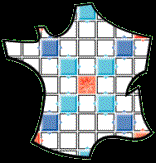 6ème TOURNOI HOMOLOGABLE DU LAMBONorganisé par le club de NIORT SOUCHESamedi  30  mai  2015Pavillon des ColloquesParc des Expositions de Noron
6 rue Archimède 79000 NIORT	2 parties : 14h00 - 16h30Capacité d’accueil : 100 joueurs  Tournoi sans dotation
Cadeau de bienvenue à tous les joueurs Cadeau pour les trois premiers et au vainqueur de chaque série.PRIX : 12€ par chèque
(6 € pour les moins de 25 ans)à l’ordre de Scrabble Club NiortaisA adresser à : Annie BERTHOUX16 rue de l’Aérodrome 79000 NIORTau plus tard le 26 mai 2015 (les inscriptions seront closes dès la capacité d’accueil atteinte)Mel : scn79@numericable.fr  05 79 70 12 11
Site internet : http://scn79.jimdo.com